.Keine Brücke, kein RestartDer Tanz beginnt mit dem Gesang.R CROSS ROCK, SIDE, L CROSS ROCK SIDE, BACK, KICK, BACK, KICK, COASTER STEPL ¼ TURN L, R STEP, L CROSS, ⅛ TURN LIFT R 2X, CROSS SHUFFLE, ¼ R SWAY, SWAY LCHASSÉ R, CROSS, TURN ¼ RIGHT (ON BOTH BALLS) (WEIGHT L), R COASTER STEP, STEP, PIVOT ¼ RL POINT-TOUCH-POINT, L FLICK, STEP (&), R FLICK, CHASSÉ R, STEP TO THE L, TOUCHDer Tanz beginnt von vorn.line-dance-iris@gmx.deFriends Don't Let Friends (de)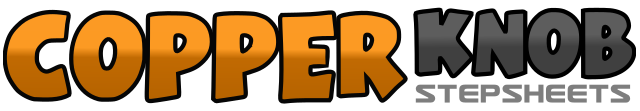 .......Count:32Wand:4Ebene:Improver.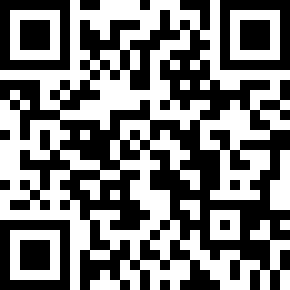 Choreograf/in:Iris Wolff (DE) - November 2021Iris Wolff (DE) - November 2021Iris Wolff (DE) - November 2021Iris Wolff (DE) - November 2021Iris Wolff (DE) - November 2021.Musik:Friends Don't Let Friends (feat. Carly Pearce, Thomas Rhett & Darius Rucker) - Lady AFriends Don't Let Friends (feat. Carly Pearce, Thomas Rhett & Darius Rucker) - Lady AFriends Don't Let Friends (feat. Carly Pearce, Thomas Rhett & Darius Rucker) - Lady AFriends Don't Let Friends (feat. Carly Pearce, Thomas Rhett & Darius Rucker) - Lady AFriends Don't Let Friends (feat. Carly Pearce, Thomas Rhett & Darius Rucker) - Lady A........1&2RF über LF kreuzen, Gewicht zurück auf LF, RF nach rechts3&4LF über RF kreuzen, Gewicht zurück auf RF, LF nach links5&6&RF nach hinten, LF nach vorn kicken, LF nach hinten, RF nach vorn kicken7&8RF nach hinten, LF neben RF, RF nach vorn (12 Uhr)1&2LF mit ¼ Drehung nach vorn, RF an LF heransetzen, LF über RF kreuzen (9 Uhr)3-42 x ⅛ Rechtsdrehung auf beiden Füßen (Hacken dabei anheben und wieder senken (12 Uhr)5&6LF über RF kreuzen, RF nach rechts, LF über RF kreuzen7-8RF und Hüften mit ¼ Drehung nach rechts, LF und Hüften nach links (3 Uhr)1&2RF nach rechts, LF an RF heransetzen, RF nach rechts3-4LF über RF kreuzen, ¼ Rechtsdrehung auf beiden Ballen nach (Gewicht links) (6 Uhr)5&6RF nach hinten, LF neben RF, RF nach vorn7-8LF nach vorn, ¼ Rechtsdrehung auf beiden Ballen (Gewicht rechts) (9 Uhr)1&Linke Fußspitze weit links auftippen, linke Fußspitze neben RF auftippen,2Linke Fußspitze weit links auftippen3&LF nach hinten hochschnellen lassen, LF neben RF absetzen (&),4RF nach hinten hochschnellen lassen5&6RF nach rechts, LF an RF heransetzen, RF nach rechts7-8LF nach links, RF neben LF auftippen (9 Uhr)